REFERAT AF FÆLLESMØDE I FREDSMINISTERIUM.DK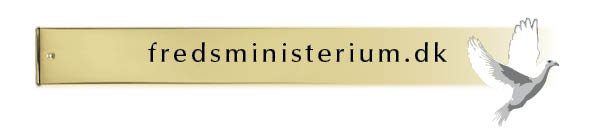 Søndag 28. oktober 2018 kl. 13.00 – 16.00.Plumfondens Hus, Dronningensgade 14, 1., 1420 København K.1) Formalia.
a. Kort præsentationsrunde og registrering af de fremmødte.
André, Malmø Fredskomité, Hasse, Aldrig Mere Krig, Helge, Århus mod Krig og Terror, Jan, Amnesty International og Tid Til Fred, Lis, Amnesty International og Mellemfolkeligt Samvirke, mm., Minna, FredsVagten, Niels, fredsministerium.dk og Tom, Aldrig Mere Krig.
Afbud fra: Carsten, Jørgen, Poul og Presley.
b. Valg af ordstyrer og referent.
Lis og Helge.
c. Godkendelse af referat fra fællesmødet 19.8.2018 og dagsorden til dette møde.
Godkendt.2) Orientering fra bestyrelsen.
a. Den aktuelle økonomi og det fremtidige ansøgningsarbejde.
Carsten havde fremsendt regnskabstallene for 2018. 10.000 kr. er bundet til GAMIP-projektet.
Budgetgruppen arbejder med fondsansøgninger for 2019.
b. Status vedr. Poesi-og bookletten, ”Vi vil fred her til lands” – projekt Fredshåbet.
Vi har ikke fået støtte fra Lannungfonden til projektet. Hasse arbejder videre med alternativer.
c. Forslag forud for årsmødet 2019.
Vi tror ikke på ideen om at indføre medlemskontingent. 
Skal vi stille forslag om at ændre formålsparagraffen?3) Erfaringer fra efterårets aktiviteter.
a) Evaluering af fredsministeriums arrangementer på FN´s fredsdag 21.9.2019.
- En dag om fred i Domen på Aarhus Havn.
Fint heldagsarrangement i et bredt samarbejde med nye kontakter, men en stor arbejdsbyrde. 
Vi havde søgt støtte og sponsorater til arrangementet, som gav et lille overskud. 
Domens fremtid i Aarhus er usikker.- Fredsrundfart i Københavns Havn.
Flot arrangeret af Jessie fra FredsVagten og Tove og Ida fra Kvindefredsligaen. 
Musik ved bl.a. Bo Richardt. Regnvejr, men Nettobådende tilbød overdækket båd til samme pris. 
– stod arbejdet mål med resultatet? (Herunder økonomien). 
Et fint og opmuntrende arrangement med mange organisationer og mange mennesker med bannere og flag. 1.000 kr. i underskud som FredsVagten dækker.b) Erfaring fra fredsfestivallen i Aarhus 14.10. om ”Hvad Danmark laver i Baltikum”.
- Og hvor Hasse holdt oplæg om hvorvidt en fredelig dansk sikkerhedspolitik er mulig?
Fredsfestivalen fortsætter det nordiske samarbejde fra Degerfors og Bornholm og baner vejen for fællesnordiske initiativer.
Festivalen samler også den danske fredsbevægelse med repræsentanter fra bl.a. København, Roskilde, Aalborg og Silkeborg. En fælles aktion ved Flyvestation Skrydstrup blev bragt på bane.4) Forberedelse af Folkemødet på Bornholm 2019.
Vi har forhåndsbooket Store Lærkegård fra 10.-16. juni – Folkemødet finder sted 13.-16. juni.Vi har oprettet en arbejdsgruppe bestående af Presley, Hasse og Niels, som Lis også meldte sig til. 
Vi skal i gang med forberedelserne tidligt: Civiltinget og pop-up-events.

Desuden skal vi forsøge at få deltagere i andre arrangørers paneldebatter: 
Vi skal have lavet en præsentation af de emner og paneldeltagere, vi kan tilbyde.5) Efterårets fredspolitiske tiltag.
André havde været til international konference i Glasgow ”Peace in Space!”. 
André fortalte om aktiviteterne mod Trident Juncture-øvelsen i Sverige.Minna fortalte om Tid Til Freds arrangementer i forbindelse med Trident Juncture-øvelsen i Norge og demonstration mod våbenproducentmøde i DI-Huset, som Fredsministerium støttede, ligesom vi fik nogle præciseringer med i løbesedlen.
Tid Til Fred forbereder desuden protester mod forsvarsakademiets konference: ”The Future of War”.  28.-19.11.18.a. Hvordan kan vi medvirke til at sætte fredsspørgsmålet på dagsorden i de kommende valgkampe?  (Folketingsvalg og Valg til EU parlamentet).
Fredsvalg-aktion med 5 spørgsmål til kandidaterne. 
”Hvad har vi fået ud af vores krige?” ”Hvor bliver magtudredningen af?” 
Forslag om brev-/postkort-aktion med krav til politikere om omrustning til civile formål.b. Hvordan kan vi øge modstanden mod atomvåben og for dansk tilslutning til FN´s forbud mod atomvåben. 
Lizette Riisgaard fra LO takkede høfligt Nej til kvindernes henvendelse. (se referat fra 19.8.) 
Tove Kragh går videre med initiativet. 
Skal vi forsøge at samle underskrifter til et borgerforslag i Folketinget?
Hvad kan vi ellers gøre? 
Fredsby Aalborg-initiativet er værd at lære af. Arbejdernes Internationale Forum er måske også en mulighed.c. Hvordan kan vi medvirke til et øget nordisk samarbejde mod oprustningen?
Hasse skal til møde i fredsbevægelsen i Gøteborg d. 18.11.18. 
Vi skal fortsætte samarbejdet på Bornholm og i Degerfors og på Fredsfestival Aarhus i 2019.
Kvindefredsligaen i Norge er måske en god samarbejdsmulighed.Vi skal arbejde frem mod en nordisk/international GAMIP-konference i 2020.6) Forberedelse af fredsministeriums årsmøde i 2019.
Årsmødet afholdes søndag d. 24.2.2019.
7) Beslutning om tid, sted og tema for næste fællesmøde.
Næste fællesmøde afholdes søndag d. 20.1.2019 kl. 13-16.8) Eventuelt og afslutning.
	Historikerundersøgelsen offentliggøres sandsynligvis i begyndelsen af 2019.Tribunalforeningen afholder generalforsamling 26. januar.  Peter Larsens stykke: ”Mens vi venter på Irakkommissionen” kommer op igen d. 28.2. til 	30.3.2019 på Skuespilhuset i KøbenhavnTom er ved at bestille en sending fredsflag fra Kina.